Wednesday 26th June 2013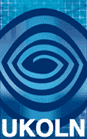 Thursday 27th June 2013Friday 28th June 2013Parallel Workshop SessionsIn addition to the plenary talks there will be two sets of parallel workshop sessions, each of which lasts for 90 minutes. There are 20 workshop sessions available which last for 90 minutes. Participants will be able to attend two of the parallel sessions.The workshop sessions are intended to be interactive, with participants having the opportunity to join in discussions.Social EventsA workshop dinner will be held at the first evening. The dinner will take place at the Claverton Rooms in the University campus.A wine reception will be held at the Roman Baths on the second night of the event. Afterwards people will be free to visit Bath’s restaurants and pubs.CostThe cost is £350 per person with two night's ensuite accommodation or £300 per person with no accommodation. The delegate fee includes full attendance at the workshop, conference materials, refreshments and lunch, workshop dinner and social events.Further InformationFurther information about the event is available on the IWMW 2013 Web site at http://iwmw.ukoln.ac.uk/iwmw2013/In addition details of the event are available on Lanyrd at
http://lanyrd.com/2013/iwmw13/10:00 – 17:00Registration 3WN building10.15Opening Session: Opportunities and Openness
Chair: Brian Kelly, UKOLNLecture Theatre 3WN Room 2.110:30 – 11:00Opening of IWMW 2013
Welcome to the University of Bath, 
Welcome to IWMW 2013, Brian Kelly, UKOLN 11:00 – 11:45Plenary 1: Open Education: The Business & Policy Case for OER, Cable Green, Creative Commons11:45 – 12:15Plenary 2: Mozilla, Open Badges and a Learning Standard for Web Literacy, Doug Belshaw, Mozilla Foundation12:15 – 14:00LUNCHAfternoon Session: Supporting Key Institutional Drivers 
Chair: Marieke Guy, UKOLNLecture Theatre 3WN Room 2.114:00 – 14:45Plenary 3: Et tu MOOC? Massive Online Considerations
Kyriaki Anagnostopoulou, University of Bath14:45 – 15:30Plenary 4: Turning our Attention to Supporting Research
Amber Thomas, University of Warwick 15:30 – 16:00Coffee16:00  – 17:30Parallel Sessions: ABuilding 8W, level 217:30 – 19:00Free Time 19:00 – lateWorkshop Dinner Claverton Rooms07:30 – 09:00Breakfast09:00 – 10:30Morning Session 1: The User ExperienceChair:  Colin Work, University of PortsmouthLecture Theatre 3WN Room 2.109:00 – 09:45Plenary 5: Stop Trying to Avoid Losing and Start Winning: How BS 8878 Reframes the Accessibility Question, Jonathan Hassell09:45 – 10:30Plenary 6: Adapting to Responsive Web Design
David Cornforth, Jisc infoNet10:30 – 11:00Tea/CoffeeMorning Session 2: The Changing Technical Landscape 
Chair:  Amber Thomas, University of Warwick11:00 – 11:45Plenary 7: The Inside-Out University
Martin Hamilton, Loughborough University11:45 – 12:30Plenary 8: Working With Developers, Paul Walk, UKOLN12:30 – 14:00Lunch14:00 – 16:00Afternoon Session: The View From Outside
Chair: Martin Hamilton, Loughborough UniversityLecture Theatre 3WN Room 2.114:00 – 14:45Plenary 9: 9am, 16th August, 2012:  "What the fcuk just happened then?  Ranjit Sidhu, SiD14:45 – 15:30Plenary 10: Institutional Culture Is Crippling Your Web Strategy!  
Paul Boag, Headscape 15:30 – 16:00Tea/Coffee16:00 – 17:30Parallel Sessions: BBuilding 8W, level 219:00 – lateDrinks Reception at the Roman Baths07:30 – 09:30Breakfast Note late start to allow time to checkout09:30 – 11:00Morning Session 1: Institutional Case Studies 
Chair: Helen Sargan, University of CambridgeLecture Theatre 3WN 2.109:30 – 10:15Plenary 11: IWMW and the Birth of a Content Strategist
Richard Prowse, University of Bath 10:15 – 11:00Plenary 12: The University in a Bind
Dai Griffiths, University of Bolton11:00 – 11:30Tea/CoffeeMorning Session 2: What Does The Future Hold?
Chair: Brian Kelly, UKOLN11:30 – 12:15Plenary 13: The Delicious Discomfort Of Not Knowing: How to Lead Effectively Through Uncertainty 
Neil Denny, allLD12:15 – 13:00Plenary 14: Conclusions 
Brian Kelly, UKOLN13:00 Finish